    NOMBRE: _____________________________________________         Fecha de entrega 01/04      Actividad Digital:Con la ayuda de un tutor realiza las siguientes actividades:Ingresar al siguiente link http://sitios.mineduc.cl/enlaces/textos_escolares/5to/#page-03   , con tu teléfono o computador donde aparecerá una ventana como la siguiente: 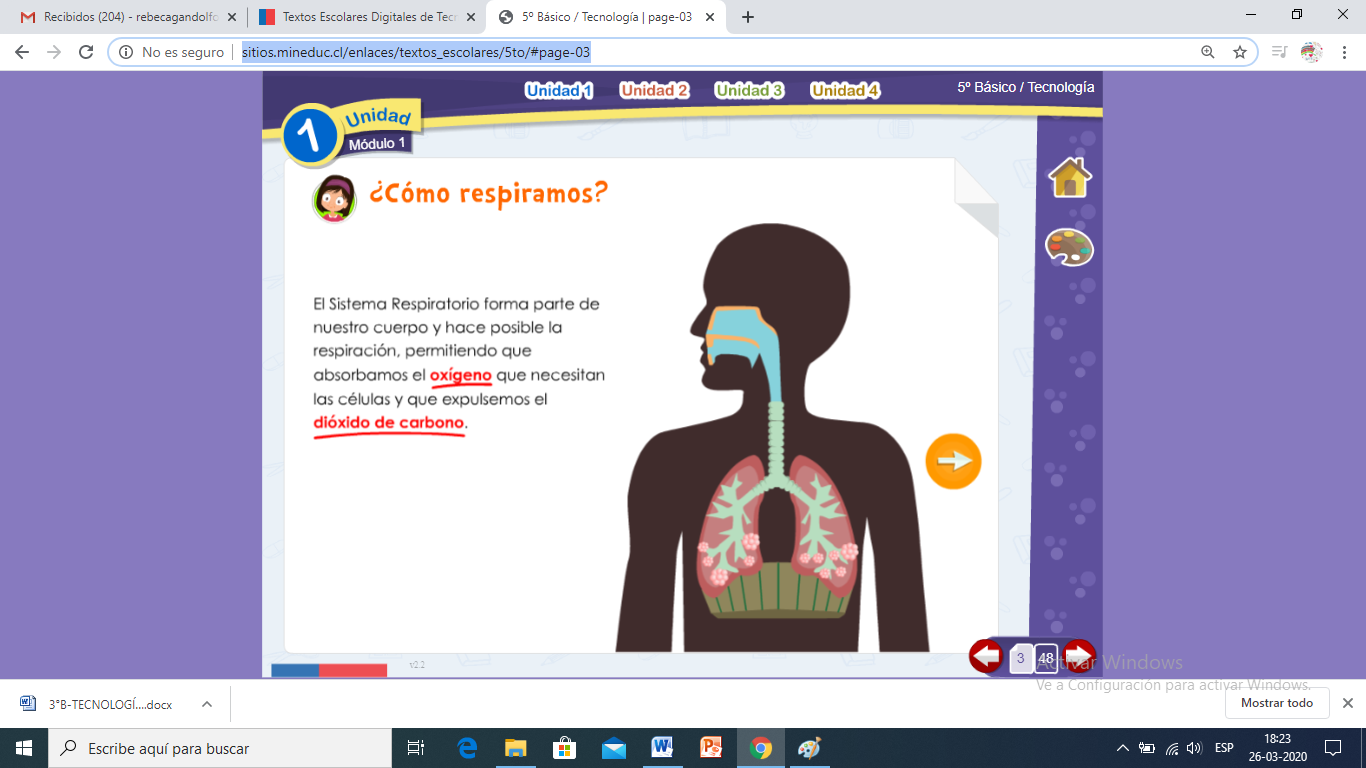 Completa las actividades de las páginas 3, 4, 5 y 6. Luego responde las siguientes preguntas. Marca con una X según corresponda en el recuadro inferior. (3 ptos c/u) ¿Qué pasos son necesario para agregar una nueva fila en una planilla?¿Qué herramienta puedes utilizar para desplazar la hoja y visualizar todos los datos?¿Dónde se almacena la información en una planilla?¿Cómo se llama también la barra de desplazamiento?   Enviar al correo: rebecagandolfo.ccq@gmail.com             Formato de envío: 5°B-NombreAlumno-Tecnología-Guía1CURRÍCULUM  (OA5) (OA6)1. Me ubico donde debería estar la fila2. Selecciono insertar 3. Selecciono insertar fila de hojas1. Selecciono insertar 2. Selecciono insertar fila de hojas3. Me ubico donde debería estar la filaBotón de inicioBarra espaciadoraInsertar filasSeleccionarCelda Barra espaciadoraColumna SeleccionarCelda Scroll 